Odd Works: 2 September 1 to October 7, 2012 Curated by: Russell Lord, director of photography for the New Orleans Museum of art.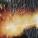 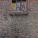 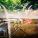 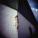 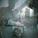 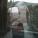 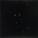 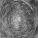 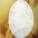 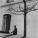 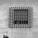 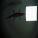 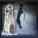 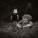 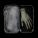 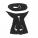 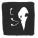 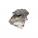 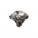 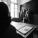 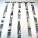 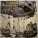 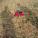 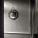 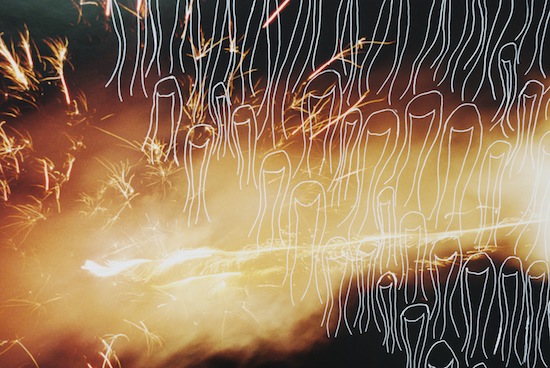 Berlin (New Year?s Eve) by Saul Robbins